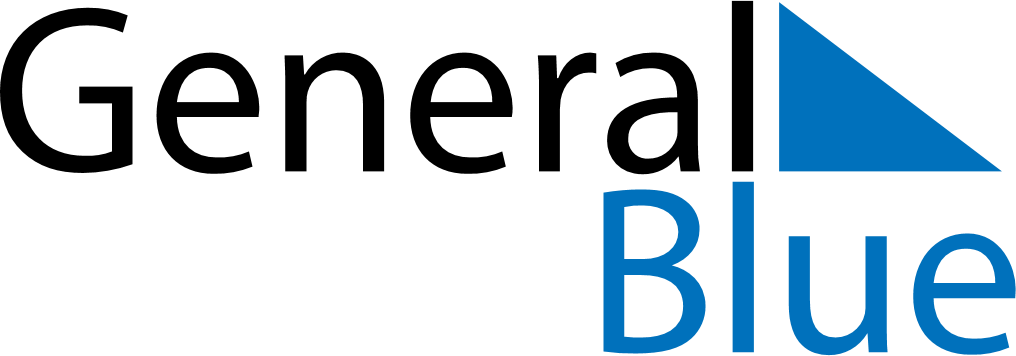 January 2024January 2024January 2024January 2024January 2024January 2024Nachod, Kralovehradecky kraj, CzechiaNachod, Kralovehradecky kraj, CzechiaNachod, Kralovehradecky kraj, CzechiaNachod, Kralovehradecky kraj, CzechiaNachod, Kralovehradecky kraj, CzechiaNachod, Kralovehradecky kraj, CzechiaSunday Monday Tuesday Wednesday Thursday Friday Saturday 1 2 3 4 5 6 Sunrise: 7:55 AM Sunset: 4:01 PM Daylight: 8 hours and 5 minutes. Sunrise: 7:55 AM Sunset: 4:02 PM Daylight: 8 hours and 6 minutes. Sunrise: 7:55 AM Sunset: 4:03 PM Daylight: 8 hours and 7 minutes. Sunrise: 7:55 AM Sunset: 4:04 PM Daylight: 8 hours and 8 minutes. Sunrise: 7:55 AM Sunset: 4:05 PM Daylight: 8 hours and 10 minutes. Sunrise: 7:55 AM Sunset: 4:06 PM Daylight: 8 hours and 11 minutes. 7 8 9 10 11 12 13 Sunrise: 7:54 AM Sunset: 4:07 PM Daylight: 8 hours and 12 minutes. Sunrise: 7:54 AM Sunset: 4:08 PM Daylight: 8 hours and 14 minutes. Sunrise: 7:53 AM Sunset: 4:10 PM Daylight: 8 hours and 16 minutes. Sunrise: 7:53 AM Sunset: 4:11 PM Daylight: 8 hours and 18 minutes. Sunrise: 7:52 AM Sunset: 4:12 PM Daylight: 8 hours and 19 minutes. Sunrise: 7:52 AM Sunset: 4:14 PM Daylight: 8 hours and 21 minutes. Sunrise: 7:51 AM Sunset: 4:15 PM Daylight: 8 hours and 23 minutes. 14 15 16 17 18 19 20 Sunrise: 7:51 AM Sunset: 4:17 PM Daylight: 8 hours and 25 minutes. Sunrise: 7:50 AM Sunset: 4:18 PM Daylight: 8 hours and 28 minutes. Sunrise: 7:49 AM Sunset: 4:19 PM Daylight: 8 hours and 30 minutes. Sunrise: 7:48 AM Sunset: 4:21 PM Daylight: 8 hours and 32 minutes. Sunrise: 7:47 AM Sunset: 4:22 PM Daylight: 8 hours and 35 minutes. Sunrise: 7:46 AM Sunset: 4:24 PM Daylight: 8 hours and 37 minutes. Sunrise: 7:46 AM Sunset: 4:26 PM Daylight: 8 hours and 40 minutes. 21 22 23 24 25 26 27 Sunrise: 7:45 AM Sunset: 4:27 PM Daylight: 8 hours and 42 minutes. Sunrise: 7:44 AM Sunset: 4:29 PM Daylight: 8 hours and 45 minutes. Sunrise: 7:42 AM Sunset: 4:30 PM Daylight: 8 hours and 47 minutes. Sunrise: 7:41 AM Sunset: 4:32 PM Daylight: 8 hours and 50 minutes. Sunrise: 7:40 AM Sunset: 4:34 PM Daylight: 8 hours and 53 minutes. Sunrise: 7:39 AM Sunset: 4:35 PM Daylight: 8 hours and 56 minutes. Sunrise: 7:38 AM Sunset: 4:37 PM Daylight: 8 hours and 59 minutes. 28 29 30 31 Sunrise: 7:36 AM Sunset: 4:39 PM Daylight: 9 hours and 2 minutes. Sunrise: 7:35 AM Sunset: 4:40 PM Daylight: 9 hours and 5 minutes. Sunrise: 7:34 AM Sunset: 4:42 PM Daylight: 9 hours and 8 minutes. Sunrise: 7:32 AM Sunset: 4:44 PM Daylight: 9 hours and 11 minutes. 